О внесении изменений в постановление Исполнительного комитета Агрызского муниципального района Республики Татарстан от 05.07.2023 №193 «О перечне должностных лиц, уполномоченных составлять протоколы об административных правонарушениях в Агрызском муниципальном районе Республики Татарстан» Руководствуясь Кодексом Республики Татарстан об административных правонарушениях от 19.12.2006 №80-ЗРТ, в соответствии с Законом Республики Татарстан от 21.07.2023 №67-ЗРТ «О внесении изменений в Кодекс Республики Татарстан об административных правонарушениях и статью 1 Закона Республики Татарстан «О наделении органов местного самоуправления муниципальных образований в Республике Татарстан государственными полномочиями Республики Татарстан по определению перечня должностных лиц, уполномоченных составлять протоколы об административных правонарушениях»», Исполнительный комитет Агрызского муниципального района Республики Татарстан ПОСТАНОВЛЯЕТ:Внести изменения в постановление Исполнительного комитета Агрызского муниципального района Республики Татарстан от 05.07.2023 №193 «О перечне должностных лиц, уполномоченных составлять протоколы об административных правонарушениях в Агрызском муниципальном районе Республики Татарстан», дополнив его текстом в редакции, приложенной к настоящему постановлению. Настоящее постановление опубликовать на официальном портале правовой информации Республики Татарстан (http://pravo.tatarstan.ru) и разместить на официальном сайте Агрызского муниципального района в составе портала муниципальных образований Республики Татарстан (http://www.agryz.tatarstan.ru) в информационно-телекоммуникационной сети «Интернет».Контроль за исполнением настоящего постановления оставляю за собой. И.о. Руководителя							     Р.М. ЛатыповПриложение 1к постановлениюИсполнительного комитетаАгрызского муниципального района Республики Татарстанот 05.07.2023 №193(в редакции постановления от ________ 2023 №____)Дополнения в постановление Исполнительного комитета Агрызского муниципального района Республики Татарстан от 05.07.2023 №193 «О перечне должностных лиц, уполномоченных составлять протоколы об административных правонарушениях в Агрызском муниципальном районе Республики Татарстан»Исполнительныйкомитет Агрызскогомуниципального районаРЕСПУБЛИКИ ТАТАРСТАНул. Гагарина, д.13, г. Агрыз, 422230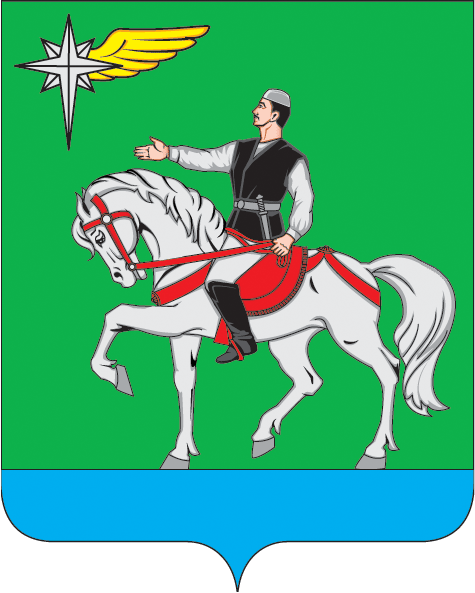 ТАТАРСТАН РЕСПУБЛИКАСЫӘгерҗемуниципаль районыныӊБашкарма кОмитетыГагарин ур.,13, Әгерҗе шәһәре, 422230Тел.: (85551) 2-22-46; Факс: 2-22-46; E-mail: isp.agryz@tatar.ru; www. agryz.tatarstan.ruТел.: (85551) 2-22-46; Факс: 2-22-46; E-mail: isp.agryz@tatar.ru; www. agryz.tatarstan.ruТел.: (85551) 2-22-46; Факс: 2-22-46; E-mail: isp.agryz@tatar.ru; www. agryz.tatarstan.ruПОСТАНОВЛЕНИЕКАРАР«__» _________ 2023 г.«__» _________ 2023 г.№ ___ Статьи КоАП РТПеречень должностных лиц, уполномоченных составлять протоколы об административных правонарушениях в соответствии с КоАП РТ Органы, уполномоченные рассматривать дела об административных правонарушениях по подведомственности, в соответствии с КоАП РТ Статья 2.21 Несоблюдение требований нормативных правовых актов Республики Татарстан, предусматривающих реализацию мер в рамках режима (уровня базовой готовности) - главный специалист отдела строительства, архитектуры и градостроительства Исполнительного комитета Агрызского муниципального района Республики Татарстан Мировые судьи Судебных участков №1, №2 по Агрызскому судебному району Республики Татарстан (статья 7.1. КоАП РТ)